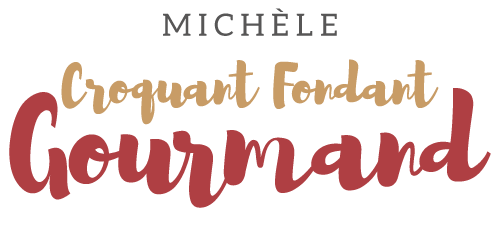 Steaks de porc sauce à l'oignon Pour 4 Croquants-Gourmands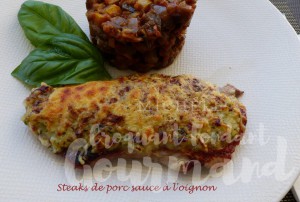 - 4 steaks de porc (1)
- 2 petits oignons
- 100 ml de vin blanc
- 1 bouquet de persil
- 120 g (80g + 40g) de comté râpé
- huile d'olive
- sel & poivre du moulin1 plat à gratin
Préchauffage du four à 240°C

Éplucher et couper les oignons en petits dés.
Les faire suer tout doucement dans une cuillerée d'huile jusqu'à ce qu'ils deviennent translucides.
Mouiller avec le vin blanc et laisser s'évaporer entièrement le liquide à feu vif.
Laisser refroidir.
Pendant ce temps, faire griller les steaks dans une poêle pour qu'ils soient bien dorés de chaque côté.
Saler, poivrer et les déposer dans le plat à gratin et les maintenir au chaud.
Mixer finement les oignons, le persil haché et 80 g de fromage râpé.
Répartir la purée obtenue sur les steaks et saupoudrer avec le reste de fromage.
Enfourner pour 5 minutes jusqu'à ce que la surface de la viande soit bien dorée.
Servir immédiatement.
J'ai accompagné d'une simple ratatouille bien confite.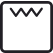 